使用座席一覧表の記入方法について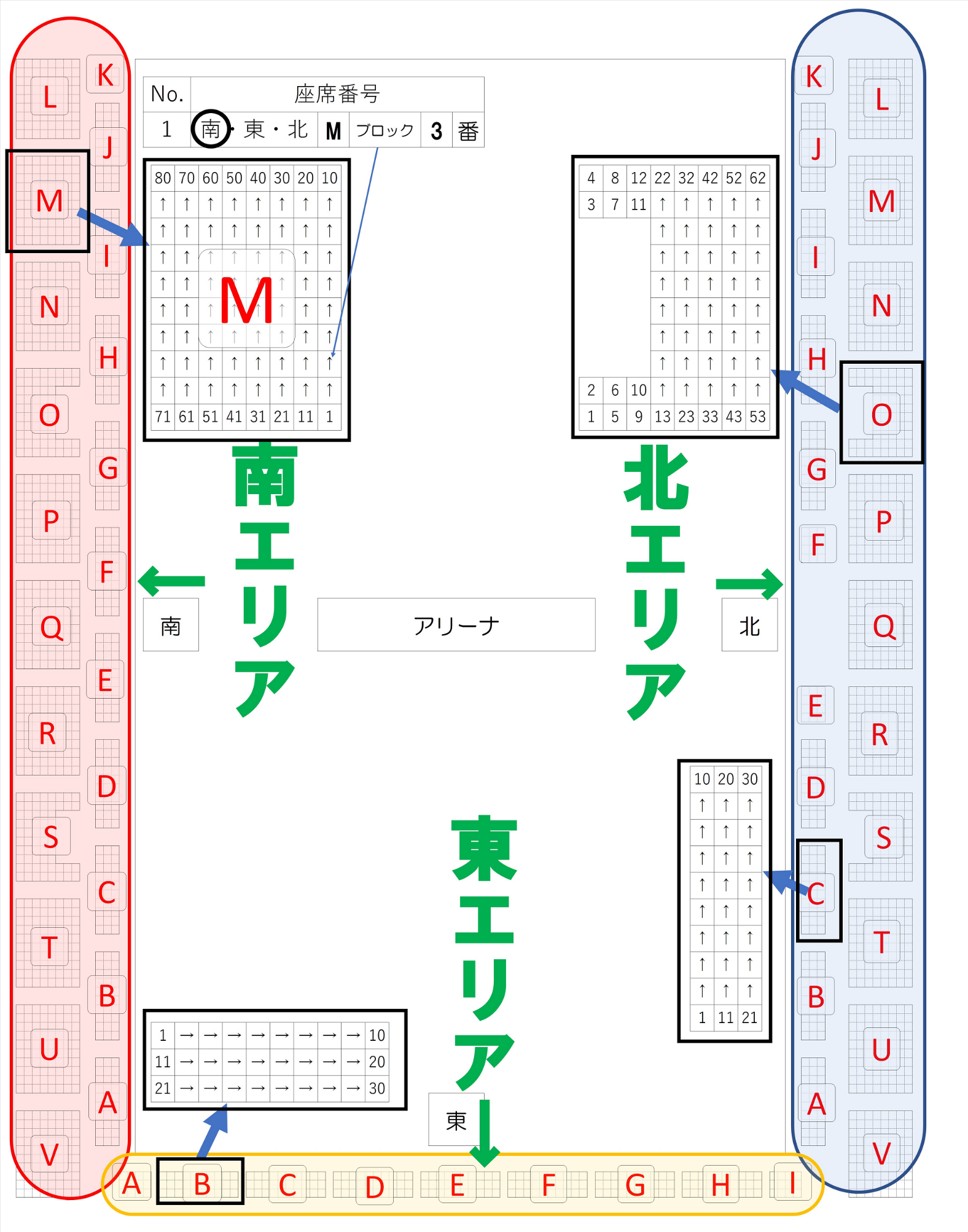 使用座席一覧表【初戦の前に本部席に提出してください】　　　　7月【　　】日　種目【　　　　　　　　】【　　　　　　　】中学校引率者選手【お願い】　※代表者会議の際に配付された会場図を見て、指定された座席を使用してください。　※座席は、間隔をあけて使用してください。　※ごみは必ず持ち帰ってください。　※退館する際は、使用した座席を消毒してからお帰りください。No.座席番号座席番号座席番号座席番号座席番号名前１南 ・ 東 ・ 北ブロック番２南 ・ 東 ・ 北ブロック番３南 ・ 東 ・ 北ブロック番No.座席番号座席番号座席番号座席番号座席番号名前１南 ・ 東 ・ 北ブロック番２南 ・ 東 ・ 北ブロック番３南 ・ 東 ・ 北ブロック番４南 ・ 東 ・ 北ブロック番５南 ・ 東 ・ 北ブロック番６南 ・ 東 ・ 北ブロック番７南 ・ 東 ・ 北ブロック番8南 ・ 東 ・ 北ブロック番9南 ・ 東 ・ 北ブロック番10南 ・ 東 ・ 北ブロック番11南 ・ 東 ・ 北ブロック番12南 ・ 東 ・ 北ブロック番13南 ・ 東 ・ 北ブロック番14南 ・ 東 ・ 北ブロック番15南 ・ 東 ・ 北ブロック番16南 ・ 東 ・ 北ブロック番17南 ・ 東 ・ 北ブロック番18南 ・ 東 ・ 北ブロック番19南 ・ 東 ・ 北ブロック番20南 ・ 東 ・ 北ブロック番